2015. MÁJUS HAVI MŰSORJegyek válthatók a színház jegypénztárában: VI., Andrássy út 69. (tel.: 342-2702), közönségszervezők részére a színház szervezőirodájában: VI., Andrássy út 69. (tel.: 461-5090, fax: 461-5091). www.budapest-babszinhaz.hu * facebook.com/ babszinhaz * babszinhaz.postr.huSZÍNHÁZTEREM SZÍNHÁZTEREM SZÍNHÁZTEREM SZÍNHÁZTEREM DÁTUMJÁTSZÓ-TÉRJÁTSZÓ-TÉRJÁTSZÓ-TÉRJÁTSZÓ-TÉREste7Kabaré Felnőttelőadás1. pénteka munka ünnepeDe.½ 11Hoppá-hoppá!De.½ 11Misi mókus vándorúton2. szombatEste6Semmi Ifjúsági előadásDe. ½ 11Boribon és Annipanni Békés P. B/3. ea.3. vasárnap4. hétfőEste7Kabaré Felnőttelőadás5. keddDe.10Lúdas MatyiMóricz Zs. I. B/3. ea.Este7Kabaré Felnőttelőadás6. szerdaDe.10Pettson és FinduszKazinczy F. B/3. ea.Du.3Hókirálynő7. csütörtökDe.10A Hétfejű TündérDe.10Hókirálynő8. péntekEste6Semmi Ifjúsági előadásDe.½ 11Misi mókus vándorúton Tavaszi B/3. ea.9. szombatDe.½ 11Túl a Maszat-hegyen Bóbita Matiné10. vasárnapDu.4Lúdas MatyiDe.10Túl a Maszat-hegyen11. hétfőDu.3A Hétfejű TündérDe.10Misi mókus vándorúton12. keddDe.10Misi mókus vándorúton13. szerdaDu.3Hoppá-hoppá!14. csütörtökDe.10Hoppá-hoppá!De.10Marcipán cica15. péntekEste6Trisztán és IzoldaIfjúsági előadás Szilágyi D. B/3. ea.De.½ 11Hókirálynő16. szombatEste6Semmi Ifjúsági előadásDe.½ 11Marcipán cica17. vasárnap18. hétfőDe.10Pettson és FinduszDe.Du.103Rózsa és Ibolya Csokonai V. M. B/3. ea.Rózsa és Ibolya Gárdonyi G. B/3. ea.19. keddDe.10Boribon és Annipanni Bálint Á. B/3. ea.20. szerdaDu.3A Hétfejű TündérOrszág L. B/3. ea.De.Du.103Rózsa és Ibolya Arany J. B/3. ea.Rózsa és Ibolya Babits M. B/3. ea.21. csütörtökDe.EsteEste106½ 9Hagymácska Kosztolányi D. B/3. ea.A postás, aki megeszi a leveleketA postás, aki megeszi a leveleketa L’art pour l’art Társulattal közös előadások22. péntekDu.3Tíz emelet boldogsága Mesebolt Bábszínházzal közös ea.De.½ 11Hagymácska23. szombatDu.4Tíz emelet boldogsága Mesebolt Bábszínházzal közös ea.De.½ 11Boribon és Annipanni24. pünkösdvasárnapDu.4Pettson és Findusz25. pünkösdhétfőDe.½ 11Hoppá-hoppá!26. keddDe.Du.103Lúdas MatyiMóricz Zs. II. B/3. ea.Lúdas Matyi Fazekas M. B/3. ea.Este7Kabaré Felnőttelőadás27. szerdaDe.10Lúdas MatyiDe.10Rózsa és Ibolya29. péntekDe.Du.½ 114Misi mókus vándorútonOrszágos Sztepptáncfesztivál30. szombatDe.½ 11Marcipán cica31. vasárnap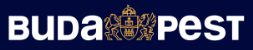                                          A Budapest Bábszínház a műsorváltoztatás jogát fenntartja.          A Budapest Bábszínház Nonprofit Kft. Budapest Főváros Önkormányzata fenntartásában működik.